Dévalez les pistes en toute sécurité avec INTERSPORT Rent : 
Le N°1 de la location de ski au meilleur prix !La montagne est un formidable terrain de jeu pour se ressourcer, se retrouver et partager la passion du sport. Que vous soyez ski, snow ou raquettes, nous vous accompagnons dans toutes vos descentes et randonnées.INTERSPORT, votre partenaire des vacances d’hiver, s'engage pour vous proposer votre matériel au meilleur prix.Choisissez et réservez en ligne, selon votre niveau, votre âge, votre type de pratique… Gagnez du temps, de l’argent, et garantissez-vous la disponibilité d’un matériel de qualité à votre arrivée en station !255 magasins de montagne dans plus de 140 stations, sur tous les massifs français et en Andorre.VOTRE OFFRE PARTENAIRE Louez en ligne à l’avance
Pour tous : Louez en ligne avec des prix spécial web jusqu’à - 50%* plus bas que les prix constatés en magasin Avantage partenaire : +6% ** minimum sur les prix web, cumulable avec la remise Carte de Fidélité INTERSPORT de 5% *** 
Rendez-vous sur www.intersport-rent.fr 
Code promo : Disponible auprès du CSE Louez directement en magasin de station-20% de remise**** sur vos packs en louant sur place dans l’un de nos 255 magasins de stations, dès 2 jours de location, sur présentation de votre bon de réduction partenaire.Intersport vous garantit les meilleures conditions de retrait de votre matériel grâce à 
"Option Zen" (1) en ligne et la "file d’attente virtuelle" en magasin(2).Option ZEN : Annulation totale ou partielle sans frais ni justificatif : 2€ / dossier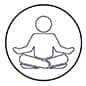  File d’attente virtuelle lors du retrait en magasin
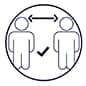 *Offre valable jusqu’au 30/04/2023, sur la location de matériel (ski-snowboard) pour 2 jours consécutifs minimum, réservés 7 jours à l’avance. Remise de -15% à -50% sur les prix pratiqués dans les magasins INTERSPORT, hors matériel suivant : Pack Low Cost, Service Platinum, Ski de rando, Fond classic, Fond skating, Raquettes, Poussette, Luge, Porte bébé Trottinette. Prix variant selon le magasin et la période. Non cumulable promotions en cours, ventes flash ou privées. Voir détails des conditions sur www.intersport-rent.fr . RCS EVRY B 322 193 335**Offre valable sur les tarifs du site www.intersport-rent.fr dans la limite de 55% de remise globale, prix tenant compte de la remise supplémentaire de 6%. Offre réservée aux membres ou bénéficiaires des programmes d’avantages de nos partenaires.Cumulable avec la remise Carte de fidélité INTERSPORT de 5%, sauf mention contraire, dans la limite de 60% de remise finale fin de panier. Hors promotions, ventes flash ou privées, frais de dossier, assurances, et hors matériel suivant : Pack Low Cost, Service Platinum, Ski de rando, Fond classic, Fond skating, Raquettes, Poussette, Luge, Porte bébé Trottinette.. Offre non rétroactive. Les modalités d’utilisation des codes avantages partenaires sont susceptibles de modifications à tout moment*** Carte de fidélité gratuite, souscription possible en ligne. Remise Carte de fidélité appliquée en fin de panier après déduction des promotions partenaires sur le prix web.****Offre valable dans tous les magasins INTERSPORT de stations françaises, sur la location d’un pack complet de ski alpin ou snowboard (matériel + chaussures), hors Pack “Low Cost“, pendant 2 jours consécutifs minimum. Offre non cumulable avec d’autres promotions et avantages carte de fidélité INTERSPORT. Remise applicable sur présentation de votre bon de réduction Partenaire, sur la location du bénéficiaire et de son foyer fiscal.  Les modalités d’utilisation des codes avantages partenaires sont susceptibles de modifications à tout moment.. 
(1) et (2) : Voir conditions sur notre site.